Average net wage in June 828 КМThe highest average net wage was that in the section Financial and insurance activities 1,300 КМ, while the lowest one was that in the section Construction 543 КМAverage monthly net wage of employed persons in Republika Srpska paid in June 2017 was 828 КМ, while average monthly gross wage was 1,326 КМ. Compared to May 2017, average net wage paid in June 2017 was really 0.7% lower.In June 2017, the highest average wage, by section of economic activities, was paid in the section Financial and insurance activities and it amounted to 1,300 KM. On the other hand, the lowest average net wage in June 2017 was the one paid in the section Construction 543 KM.In June 2017, compared to May 2017, a nominal increase in net wages was recorded in the sections Agriculture, forestry and fishing 1.7%, Water supply, sewerage, waste management and remediation activities 1.4% and Manufacturing 1.3%.A decrease in nominal wages was recorded in the sections Mining and quarrying 6.6%, Information and communication 2.3% and Human health and social work activities 1.8%.     		               км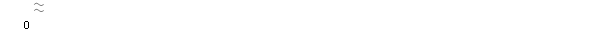 Graph 1. Average net wages of employed persons by monthMonthly inflation -0.4% in June 2017Annual inflation (June 2017/June 2016) 0.4%Prices of products and services for personal consumption in Republika Srpska, measured with the consumer price index, in June 2017, compared to the previous month, were on the average 0.4% lower and they were 0.4% higher at the annual level.Of the 12 main divisions of products and services, an increase in prices was recorded in five divisions, a decrease was recorded in four divisions, while prices in three divisions remained on the average at the same level.The highest increase in prices in June was recorded in the division Other goods and services (0.3%), due to the end of the discount period and new purchases in the group personal care products, in which prices decreased by 1.0%. An increase in prices was also recorded in the division Alcoholic beverages and tobacco (0.2%), due to higher prices in the group tobacco by 0.3% and in the division Recreation and culture (0.2%), due to higher seasonal prices in the group travel arrangements by 7.2%. Higher prices in June were also recorded in the divisions Furnishing and other equipment (0.1%) and Restaurants and hotels (0.1%). In the divisions Human health, Communication and Education prices remained on the average at the same level. The highest decrease in prices in June was recorded in the division Clothing and footwear (2.4%), due to seasonal discounts on clothing by 2.2% and footwear by 3.2%. A decrease in prices was also recorded in the division Transport (1.0%), as a result od corrections of purchase prices of fuels and lubricants, as well as in the division Food and non-alcoholic beverages (0.8%), due to lower seasonal prices in the group vegetables by 11.2% and discounts in the groups sugar and other confectionery by 1.0%, non-alcoholic beverages by 0.8%, oils and fats by 0.5% and milk and dairy products by 0.4%. Lower prices in June were also recorded in the division Housing (0.1%). Graph 2. Monthly and annual inflationWorking-day adjusted industrial production (January-June 2017/January-June 2016) increased by 8.1%Seasonally adjusted industrial production (June 2017/May 2017) increased by 8.3%Number of employees in industry (June 2017/ June 2016) increased by 5.0%Working-day adjusted industrial production in June 2017, compared to the same month of 2016, increased by 8.1%. In the section Mining and quarrying an increase by 19.1% was recorded and in the section Manufacturing an increase by 9.8%, while in the section Electricity, gas, steam and air-conditioning supply a decrease by 0.9% was recorded. By main industrial group, based on economic purpose of products, working-day adjusted production of energy in June 2017, compared to the same month of 2016, was 18.5% higher, production of capital goods was 6.8% higher, production of intermediate goods was 1.3% higher and production of consumer durables was 0.7% higher, while production of consumer non-durables was 2.4% lower.Seasonally adjusted industrial production in June 2017, compared to May 2017, increased by 8.3%. In the section Electricity, gas, steam and air-conditioning supply an increase by 19.7% was recorded, in the section Manufacturing an increase by 8.3%, and in the section Mining and quarrying an increase by 7.8% was recorded. By main industrial group, based on economic purpose of products, seasonally adjusted production of energy in June 2017, compared to May 2017, was 68.6% higher and production of consumer durables was 0.8% higher, while production of intermediate goods was 5.5% lower, production of consumer non-durables was 8.7% lower and production of capital goods was 10.8% lower. Number of employees in industry in June 2017, compared to the same month of the previous year, was 5.0% higher. Compared to the average monthly number of employed persons in 2016 it was 4.3% higher and compared to May 2017 it was 0.8% higher. Number of employees in industry in the period January – June 2017, compared to the same period of the previous year, was 4.1% higher. During the same period, in the section Manufacturing an increase by 4.3% was recorded, in the section Mining and quarrying an increase by 3.9% and in the section Electricity, gas, steam and air-conditioning supply an increase by 3.1%.Graph 3. Indices of industrial production, June 2013 – June 2017. (2010=100)Coverage of import with export (in the period January-June 2017) 70.4% In June 2017, the value of export was 294 million КМ and the value of import was 473 million КМ.In the total external trade of Republika Srpska in June of the current year, the percentage of coverage of import with export was 62.2%. The percentage of coverage of import with export for the period January – June 2017 was 70.4%.In the period January – June 2017, the value of export was one billion and 633 million KM, which represented an increase by 21.3% compared to the same period of the previous year. During the same period, the value of import was two billion and 318 million KM, which represented an increase by 12.4% compared to the same period of the previous year.In terms of the geographical distribution of external trade of Republika Srpska, in the period January – June 2017, the highest value of export was that of export to Russia, with 270 million KM or 16.6%, followed by Croatia, with 204 million KM or 12.5% of the total realised export. During the same period, the highest value of import was that of import form Serbia, with 396 million KM or 17.1%, followed by Italy, with 293 million KM or 12.6% of the total realised import.By group of products, in the period January – June 2017, the highest share in export was that of electricity, with the total value of 109 million KM, which was 6.7% of the total export, while the highest share in import was that of petroleum and oils obtained from bituminous minerals (crude), with the total value of 271 million KM, which was 11.7% of the total import.Graph 4. Export and import by month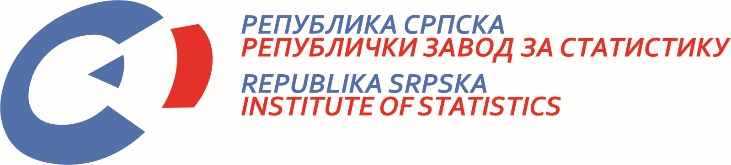            24 July 2017, No. 202/17 PRESS RELEASE July 2017DATA PREPARED BY: Labour statisticsBiljana Glušacbiljana.glusac@rzs.rs.ba Prices statisticsBiljana TešićBiljana.tesic@rzs.rs.baIndustry and mining statisticsMirjana Bandur mirjana.bandur@rzs.rs.baExternal trade statisticsSanja Stojčević Uvalić, MScsanja.stojcevic@rzs.rs.baSYMBOLS - average¹ - estimateThe Release prepared by the Publications DivisionVladan Sibinović, Head of the Division and Editor in ChiefPublished by the Republlika Srpska Institute of Statistics ,Republika Srpska, Banja Luka, Veljka Mlađenovića 12dRadmila Čičković, PhD, Director General of the InstituteThe Release is published online at: www.rzs.rs.batelephone +387 51 332 700; E-mail: stat@rzs.rs.baData may be used provided the source is acknowledged